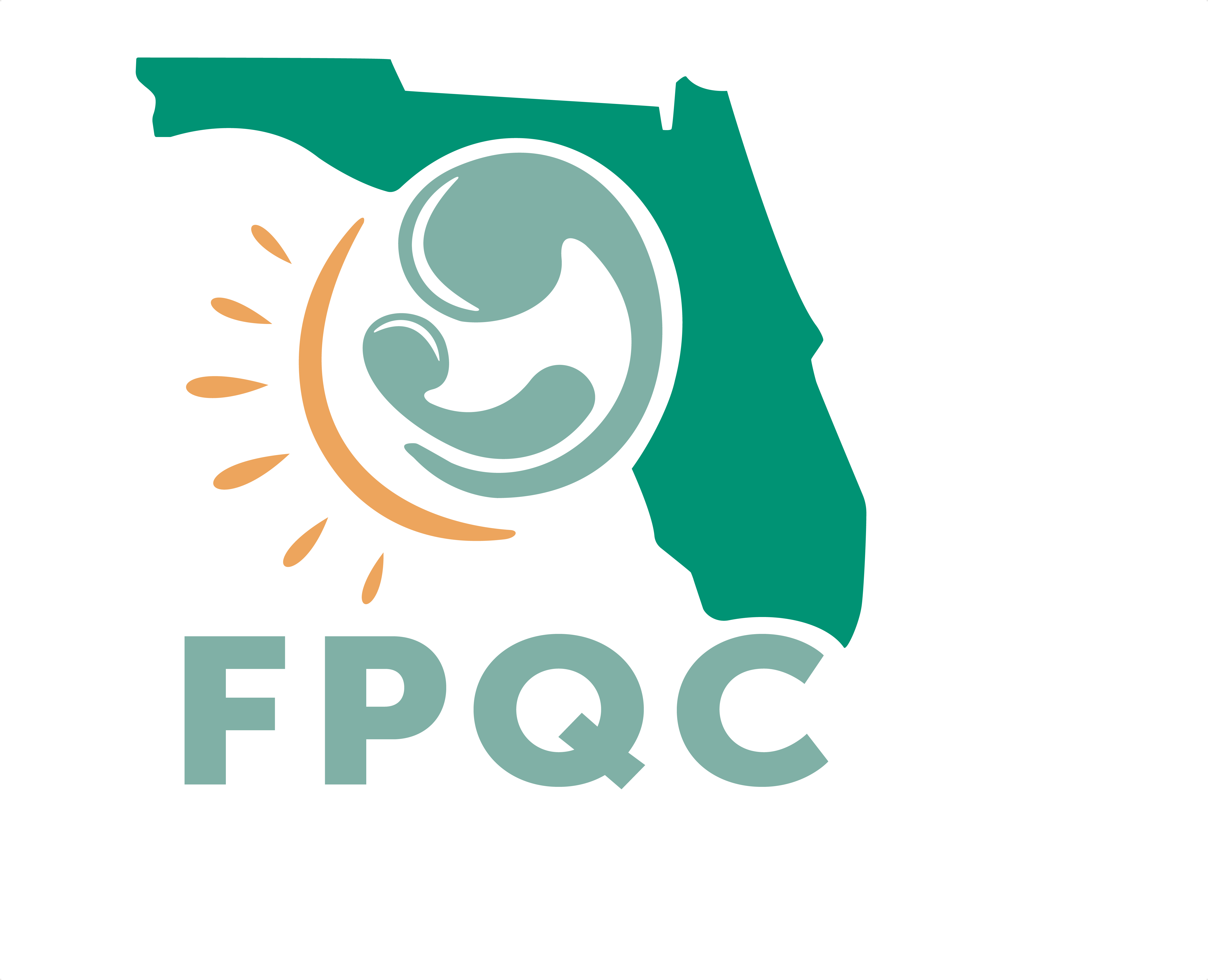          Florida Perinatal Quality Collaborative 2/11/21                                                                                                      Adapted from ILPQC-MNO Initiative Report + OUD screen to OB provider & give provider the MORE Clinical Algorithm to review Report + OUD screen to Pedi/Neo when baby is born Team Huddle during hospitalization: OB Provider, Neo/Peds, Social Work, Charge & Bedside RN  Confirm Hep C, Hep B, HIV, & other recommended secondary screening completed  Domestic Violence screening & Mental Health screening completed Confirm the provider has the “Save a Life Naloxone” guide to assist with Naloxone counseling/   prescription as a risk reduction strategy for all patients who use opioids regularly Hand off/Review MORE folder & MORE Checklist with postpartum RN Review MORE patient education materials (MORE folder or http://fpqc.org/more)Reinforce important role of mom/family in self-care & care of baby with NAS. Request a Neo/Peds consult for positive OUD screen to counsel on NAS & how moms engage in   opioid exposed newborn care when appropriateConfirm patient’s readiness for Medication-Assisted Treatment (MAT) & plan is documented.   Free assistance with clinical management of OUD/MAT is available for providers through Florida BH Impact: 833-951-0296Confirm Social Work/Case Management Consult is done.Confirm patient is linked to behavioral health services/recovery treatment program & has follow up or work through social work consult to confirm a warm handoff & close follow up to establish linkage to services.Work with Neo/Peds team to engage & support mom/family, providing non-pharmacologic care as appropriate: breastfeeding, skin-to-skin, rooming-in, Eat Sleep Console (ESC).Confirm Behavioral Health and/or MAT appointment made before discharge.Confirm Naloxone (Narcan ) counseling has been provided & prescription has been provided before discharge. If possible, have the prescription filled prior to discharge.  Confirm all recommended secondary infectious disease screening completed, results provided to the patient, & follow-up plan established by OB for all positive screens.Confirm comprehensive contraception counseling has been provided & method of contraception has been identified/prescribed.Confirm patient has early postpartum follow-up appointment with OB for 1-2 weeks PP scheduled. Ensure the OB clinical team is in communication with Neo/Peds to confirm a coordinated Plan of Safe Care (POSC).  Make sure the patient/family understands their POSC.Ensure Alternatives to Opioids pamphlet has been provided if opioids prescribed.Review this Checklist with OB Provider. Determine next steps for ANY incomplete elements. 